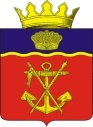                                               АДМИНИСТРАЦИЯКАЛАЧЕВСКОГО  МУНИЦИПАЛЬНОГО  РАЙОНА                                       ВОЛГОГРАДСКОЙ  ОБЛАСТИ                                          ПОСТАНОВЛЕНИЕОт 20.10.2023 г.   № 963Об условиях премирования работников агропромышленного комплекса Калачевского муниципального района по итогам 2023 года, в честь праздника «День работников сельского хозяйства и перерабатывающей промышленности»	       В целях утверждения патриотических ценностей, развития состязательности, обеспечения организованного проведения всесезонного цикла сельскохозяйственных работ и поощрения победителей смотра трудовых дел агропромышленного комплекса Калачевского муниципального района, администрация Калачевского муниципального района  п о с т а н о в л я е т:1. Утвердить положение об условиях премирования работников агропромышленного комплекса Калачевского муниципального района по итогам 2023 года согласно приложению 1.2. Утвердить смету расходов на проведение праздника «День работников сельского хозяйства и перерабатывающей промышленности» (далее - смета расходов) согласно приложению 2.3. Муниципальному казенному учреждению «Централизованная бухгалтерия администрации Калачевского муниципального района Волгоградской области» выделить комитету по сельскому хозяйству и экологии администрации Калачевского муниципального района денежные средства в сумме восемьдесят пять тысяч пятьдесят семь рублей и муниципальному казенному учреждению культуры «Районный дом культуры» Калачевского муниципального района Волгоградской области денежные средства в сумме шестьдесят четыре тысячи девятьсот сорок три рубля для проведения праздника «День работников сельского хозяйства и перерабатывающей промышленности». 4. Комитету по сельскому хозяйству и экологии администрации Калачевского муниципального района подготовить распоряжение о распределении денежных средств, согласно смете расходов.5. Муниципальному казенному учреждению культуры «Районный дом культуры» Калачевского муниципального района Волгоградской области подготовить и провести праздничные мероприятия, посвященные «Дню работников сельского хозяйства и перерабатывающей промышленности», согласно смете расходов.6. Настоящее постановление подлежит официальному опубликованию.7. Контроль исполнения постановления оставляю за собой.И.о. Главы Калачевского муниципального района                                                      Н.П. Земскова   Приложение 1                                                                              Утверждено                                                                              постановлением администрации                                                                               Калачевского муниципального района                                                                             от 20.10.2023 г.   № 963ПОЛОЖЕНИЕ об условиях премирования работников агропромышленного комплекса Калачевского муниципального района по итогам 2023 годаОпределение победителей осуществляется на заседании межведомственной комиссии при администрации Калачевского муниципального района по вопросам развития АПК и организованному проведению сезонных сельскохозяйственных работ.При подведении итогов рассматриваются производственные показатели сельхозтоваропроизводителей всех форм собственности Калачевского муниципального района, представленные в оперативной информации комитетом по сельскому хозяйству и экологии администрации Калачевского муниципального района.3. Для определения победителей в разрезе организаций, разделить сельхозтоваропроизводителей на три группы по размеру площади обрабатываемой пашни: 3.1. Площадь обрабатываемой пашни более 6 тысяч гектаров; 3.2. Площадь обрабатываемой пашни от 3 до 6 тысяч гектаров;3.3. Площадь обрабатываемой пашни до 3 тысяч гектаров; 4. Претендентами на призовые места определяются сельскохозяйственные товаропроизводители, по эффективности использования всей обрабатываемой пашни, имеющие урожайность зерновых культур за истекший год не ниже 28,7 ц/га.5. При определении победителей учитываются следующие критерии:  5.1. Соблюдение трудовой дисциплины, правил по охране труда и пожарной безопасности;  5.2. Многоотраслевое направление производства: растениеводство, животноводство, плодоовощеводство;5.3. Участие сельхозтоваропроизводителя в общественной деятельности Калачевского муниципального района;5.4. Реализация инвестиционных проектов на территории Калачевского муниципального района.6. Для всех сельхозтоваропроизводителей, занявших призовые места, определить количество награждаемых   тружеников из расчета один человек на одну тысячу пятьсот гектаров обрабатываемой пашни в организации. При численности сотрудников в организации более двухсот человек к количеству награждаемых тружеников применяется повышающий коэффициент 2,5. Определить общее количество награждаемых тружеников не более 41 человека. Определить денежную премию в сумме одна тысяча сто сорок девять рублей.7. Для сельхозтоваропроизводителей, не занявших призовые места, определить количество награждаемых тружеников из расчета один человек на две тысячи гектаров обрабатываемой пашни в организации. Определить общее количество награждаемых тружеников не более 31 человека. Определить денежную премию в сумме одна тысяча сто сорок девять рублей.8. Для сотрудников предприятий, обслуживающих АПК Калачевского муниципального района, определить с учетом высоких показателей в работе по профилактике инфекционных заболеваний животных на территории Калачевского муниципального района,  две премии по одной тысячи сто сорок девять рублей.                                                                                  Приложение 2                                                                              Утверждено                                                                              постановлением администрации                                                                               Калачевского муниципального района                                                                             от 20.10.2023 г.   № 963Смета расходовна проведение праздника «День работников сельского хозяйства иперерабатывающей промышленности»                                                                           сумма без налога   сумма с налогомПремии труженикам сельскохозяйственныхорганизаций всех форм собственности,                 занявших призовые места                                      - 41000 руб.              - 47126 руб.Премии труженикам сельскохозяйственныхорганизаций всех форм собственности,                 не занявших призовые места                                 - 31000 руб.              - 35632 руб.         Премии сотрудникам предприятий,обслуживающих АПК Калачевского                    муниципального района                                        - 2000 руб.                 - 2299 руб.ИТОГО:                                                                   - 74000 руб.              - 85057 руб.Услуги творческого коллектива МКУК «Районный дом культуры»  Калачевского муниципального районаВолгоградской области                                                                             - 60000 руб.Приобретение цветочной композиции                                                    - 4943 руб.              ВСЕГО:                                                                                      - 150000 руб.